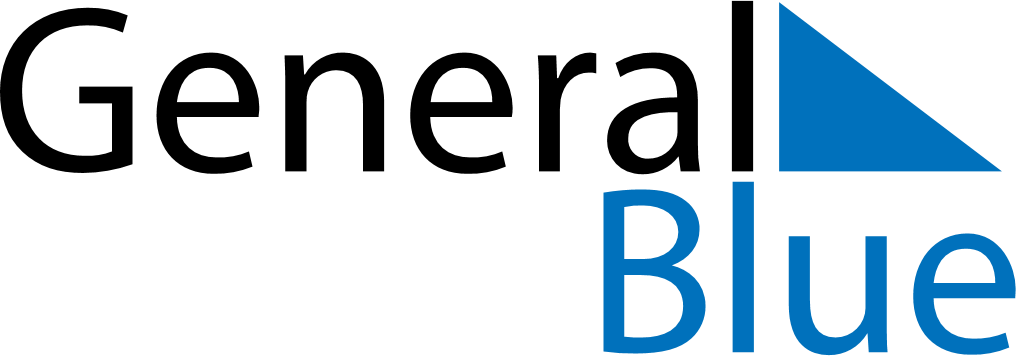 December 2024December 2024December 2024December 2024December 2024December 2024Puerto Maldonado, Madre de Dios, PeruPuerto Maldonado, Madre de Dios, PeruPuerto Maldonado, Madre de Dios, PeruPuerto Maldonado, Madre de Dios, PeruPuerto Maldonado, Madre de Dios, PeruPuerto Maldonado, Madre de Dios, PeruSunday Monday Tuesday Wednesday Thursday Friday Saturday 1 2 3 4 5 6 7 Sunrise: 5:01 AM Sunset: 5:50 PM Daylight: 12 hours and 48 minutes. Sunrise: 5:01 AM Sunset: 5:50 PM Daylight: 12 hours and 48 minutes. Sunrise: 5:01 AM Sunset: 5:51 PM Daylight: 12 hours and 49 minutes. Sunrise: 5:02 AM Sunset: 5:51 PM Daylight: 12 hours and 49 minutes. Sunrise: 5:02 AM Sunset: 5:52 PM Daylight: 12 hours and 49 minutes. Sunrise: 5:02 AM Sunset: 5:52 PM Daylight: 12 hours and 49 minutes. Sunrise: 5:03 AM Sunset: 5:53 PM Daylight: 12 hours and 50 minutes. 8 9 10 11 12 13 14 Sunrise: 5:03 AM Sunset: 5:53 PM Daylight: 12 hours and 50 minutes. Sunrise: 5:03 AM Sunset: 5:54 PM Daylight: 12 hours and 50 minutes. Sunrise: 5:04 AM Sunset: 5:54 PM Daylight: 12 hours and 50 minutes. Sunrise: 5:04 AM Sunset: 5:55 PM Daylight: 12 hours and 51 minutes. Sunrise: 5:04 AM Sunset: 5:56 PM Daylight: 12 hours and 51 minutes. Sunrise: 5:05 AM Sunset: 5:56 PM Daylight: 12 hours and 51 minutes. Sunrise: 5:05 AM Sunset: 5:57 PM Daylight: 12 hours and 51 minutes. 15 16 17 18 19 20 21 Sunrise: 5:06 AM Sunset: 5:57 PM Daylight: 12 hours and 51 minutes. Sunrise: 5:06 AM Sunset: 5:58 PM Daylight: 12 hours and 51 minutes. Sunrise: 5:06 AM Sunset: 5:58 PM Daylight: 12 hours and 51 minutes. Sunrise: 5:07 AM Sunset: 5:59 PM Daylight: 12 hours and 51 minutes. Sunrise: 5:07 AM Sunset: 5:59 PM Daylight: 12 hours and 51 minutes. Sunrise: 5:08 AM Sunset: 6:00 PM Daylight: 12 hours and 51 minutes. Sunrise: 5:08 AM Sunset: 6:00 PM Daylight: 12 hours and 51 minutes. 22 23 24 25 26 27 28 Sunrise: 5:09 AM Sunset: 6:01 PM Daylight: 12 hours and 51 minutes. Sunrise: 5:09 AM Sunset: 6:01 PM Daylight: 12 hours and 51 minutes. Sunrise: 5:10 AM Sunset: 6:02 PM Daylight: 12 hours and 51 minutes. Sunrise: 5:10 AM Sunset: 6:02 PM Daylight: 12 hours and 51 minutes. Sunrise: 5:11 AM Sunset: 6:03 PM Daylight: 12 hours and 51 minutes. Sunrise: 5:11 AM Sunset: 6:03 PM Daylight: 12 hours and 51 minutes. Sunrise: 5:12 AM Sunset: 6:04 PM Daylight: 12 hours and 51 minutes. 29 30 31 Sunrise: 5:13 AM Sunset: 6:04 PM Daylight: 12 hours and 51 minutes. Sunrise: 5:13 AM Sunset: 6:04 PM Daylight: 12 hours and 51 minutes. Sunrise: 5:14 AM Sunset: 6:05 PM Daylight: 12 hours and 51 minutes. 